GRADONAČELNIKKLASA: 406-02/20-05/02URBROJ: 2133/01-12/04-20-2Karlovac,  21. siječnja 2020. godinePOZIV NA DOSTAVU PONUDAu postupku jednostavne nabave: Usluga održavanja intranet portala i programa u 2020. godini,  ev.br. 128/20CPV: 72200000-7Naručitelj Grad Karlovac pokrenuo je postupak jednostavne nabave:  Usluge održavanja intranet portala i programa u 2020. godini, ev.br. 128/20,  za koju sukladno članku 12. Zakona o javnoj nabavi (NN br. 120/16)  nije obvezan provesti jedan od postupaka propisan Zakonom o javnoj nabavi, s obzirom na to da je procijenjena vrijednost predmeta nabave  manja od 200.000,00 bez PDV-a.Javnom objavom na službenim internetskim stranicama Grada Karlovca upućujemo gospodarskim subjektima poziv za dostavu ponuda sukladno slijedećim uvjetima i zahtjevima koji predstavljaju osnovne elemente za izradu ponude:PREDMET NABAVEOpis predmeta nabave:  Usluga održavanja poslovnog sustava internog portala, uredskog poslovanja, obrade ulaznih računa i elektroničkih sjednica Gradskog vijećaKoličina predmeta nabave: količina predmeta nabave je određena troškovnikom1.3. 	Tehničke specifikacije:Poslovni sustav je baziran na SharePoint Server 2007 , 2013 i 2016 platformi, a poslovni procesi su definirani u BoardPoint programu. Instalacija sustava je na više različitih virtualnih servera. Predmet održavanja su poslovne aplikacije za interni portal, internu kolaboraciju dokumenata, sustav uredskog poslovanja, internog registra, poslovnog procesa odobravanja ulaznih računa, sustava uredskog poslovanja i DMS sustava sjednica Gradskog vijeća. Ponuditelj se obavezuje sustav održavati proaktivno kao i po zahtjevu korisnika, poduzimati radnje na otklanjanju problema te predlagati unaprjeđivanja sustava.Procijenjena vrijednost (bez PDV-a):  140.000,00 knUVJETI NABAVE: Način izvršenja: ugovor, kontinuirano    Rok pružanja usluga: 12 mjeseci po potpisu ugovora    Mjesto pružanja usluga: Grad Karlovac, Banjavčićeva 9 Rok valjanosti ponude: 60 dana od dana otvaranja ponude;2.5.   Odredbe o cijeni ponude: u cijenu ponude bez PDV-a uračunavaju se svi troškovi i popusti ponuditelja; cijena ponude mora biti iskazana na način da se iskazuje cijena ponude bez PDV-a, posebno se iskazuje iznos PDV-a i ukupna cijena ponude s PDVom. Cijena Ponude iskazuje se u kunama. 2.6.   Rok način i uvjeti plaćanja: u roku od 30 dana od uredno ispostavljenog računa 2.7.    Kriterij za odabir ponude:  najniža cijena 2.8.   Osnove isključenja: Javni naručitelj isključit će ponuditelja iz postupka odabira:- ako nije ispunio obvezu plaćanja dospjelih poreznih obveza i obveza za mirovinsko i zdravstveno osiguranje, osim ako je gospodarskom subjektu sukladno posebnim propisima odobrena odgoda plaćanja navedenih obveza.Za potrebe dokazivanja okolnosti iz toč. 2.8. gospodarski subjekt dužan je u ponudi dostaviti: - potvrdu porezne uprave o stanju duga koja ne smije biti starija od 30 dana računajući od dana slanja poziva za dostavu ponuda ili jednakovrijedni dokument nadležnog tijela države sjedišta gospodarskog subjekta.2.9.   Sposobnost za obavljanje profesionalne djelatnostiGospodarski subjekt mora biti upisan u sudski, obrtni, strukovni ili drugi odgovarajući registar u državi njegova poslovnog nastanka.Upis u registar dokazuje se odgovarajućim izvodom, a ako se oni ne izdaju u državi sjedišta gospodarskog subjekta, gospodarski subjekt može dostaviti izjavu s ovjerom potpisa kod nadležnog tijela.Izvodi ili dokumenti ne smiju biti stariji od tri mjeseca računajući od dana slanja poziva za dostavu ponuda.Za poslovnu sposobnost za izvršenje usluge, ponuditelj mora imati minimalno slijedeće kompetencije:•	Microsoft Gold Datacentar•	Ovlaštenje originalnog proizvođača BoardPoint rješenja za održavanje i dogradnju postojećeg BoardPoint rješenjaKompetencije se dokazuju kopijama odgovarajućih certifikata ili potpisivanjem izjave u prilogu III ovog  Poziva za dostavu ponuda. Za potvrdu vjerodostojnosti, naručitelj može zatražiti i uvid u originalnu dokumentaciju kojom se potvrđuju kompetencije.Svi dokazi i dokumenti koji se prilažu u toč. 2.8. i 2.9. ovog Poziva na dostavu ponuda mogu se dostaviti u neovjerenoj preslici. Neovjerenom preslikom smatra se i neovjereni ispis elektroničke isprave.2.10.   Jamstvo za uredno ispunjenje ugovora Odabrani ponuditelj se obvezuje prilikom sklapanja Ugovora, kao jamstvo za uredno ispunjenje ugovornih obveza, dostaviti Naručitelju zadužnicu  potvrđenu od strane javnog bilježnika na iznos od 10% ugovorene vrijednosti bez PDV-a. Jamstvo za uredno ispunjenje ugovora je jamstvo koje služi Naručitelju kao osiguranje za slučaj povrede određenih ugovornih obveza. Naručitelj će jamstvo, ukoliko bude neiskorišteno, vratiti Izvođaču nakon uspješnog ispunjenja svih ugovornih obveza.2.11.    Popis gospodarskih subjekata s kojima je Naručitelj u sukobu interesa:Temeljem čl. 75. do 83. Zakona o javnoj nabavi („Narodne novine“, broj: 120/16) ne postoje gospodarski subjekti s kojima Grad Karlovac ne smije sklapati ugovore o javnoj nabavi (u svojstvu ponuditelja, člana zajednice gospodarskog subjekta ili podugovaratelja).ODREDBE O PONUDI3.1.	Sadržaj ponude - sastavni dijelovi ponude popis svih sastavnih dijelova i/ili priloga ponude (sadržaj ponude). Ako je ponuda izrađena od više dijelova ponuditelj je obvezan u sadržaju ponude navesti od koliko se dijelova ponuda sastoji.u cijelosti popunjen ponudbeni listdokaz za potrebe dokazivanja osnova  isključenja sukladno traženom u Pozivu za dostavu ponudadokazi o sposobnosti za obavljanje profesionalne djelatnosti sukladno traženom u Pozivu za dostavu ponudatroškovnik popunjen sukladno traženom u Pozivu za dostavu ponuda    Način izrade ponude Ponuda se izrađuje na način da čini cjelinu. Ako zbog opsega ili drugih objektivnih okolnosti ponuda ne može biti izrađena na način da čini cjelinu, onda se izrađuje u dva ili više dijelova. Pri izradi ponude, ponuditelj ne smije mijenjati i nadopunjavati tekst Poziva za dostavu ponuda. Ponuda se uvezuje na način da se onemogući naknadno vađenje ili umetanje listova (npr. uvezivanjem u cjelinu  s jamstvenikom na poleđini).Ako je ponuda izrađena u dva ili više dijelova, svaki dio se uvezuje na način da se onemogući naknadno vađenje ili umetanje listova.Dijelove ponude kao što su uzorci, katalozi, mediji za pohranjivanje podataka i sl. koji ne mogu biti uvezani ponuditelj obilježava nazivom i navodi u sadržaju ponude kao dio ponude.Ako je ponuda izrađena od više dijelova ponuditelj mora u sadržaju ponude navesti od koliko se dijelova ponuda sastoji.Stranice ponude se označavaju brojem na način da je vidljiv redni broj stranice i ukupan broj stranica ponude. Ponude se predaju u izvorniku u pisanom obliku.Ponude se pišu neizbrisivom tintom.Ispravci u ponudi moraju biti izrađeni na način da su vidljivi. Ispravci moraju uz navod datuma ispravka biti potvrđeni potpisom ponuditelja.Ponuditelj može do isteka roka za dostavu ponuda dostaviti izmjenu i/ili dopunu ponude. Izmjena i/ili dopuna ponude dostavlja se na isti način kao i osnovna ponuda s obveznom naznakom da se radi o izmjeni i/ili dopuni ponude. Ponuditelj može do isteka roka za dostavu ponude pisanom izjavom odustati od svoje dostavljene ponude. Pisana izjava se dostavlja na isti način kao i ponuda s obveznom naznakom da se radi o odustajanju od ponude. U tom slučaju, neotvorena ponuda se vraća ponuditelju.Način dostave ponude Ponuditelj dostavlja ponudu u papirnatom obliku u zatvorenoj omotnici na adresu Naručitelja: GRAD KARLOVAC, SLUŽBA ZA JAVNU NABAVU,  PISARNICA, BANJAVČIĆEVA 9, 47000 Karlovac s naznakom  ˝NE OTVARAJ – PONUDA ZA NABAVU: „Usluga održavanja intranet portala i programa u 2020. godini,  ev.br. 128/20“ ,   te nazivom i adresom ponuditelja.Jezik i pismo ponude:Ponuda se izrađuje na hrvatskom jeziku i latiničnom pismu.Rok za dostavu ponude Rok za dostavu ponuda je 28.01.2020. godine do 09,00 sati bez obzira na način dostave u pisarnicu naručitelja.  Rok i mjesto otvaranja ponude: Otvaranje ponuda je dana  28.01.2020. godine u 09,00 sati  u prostorijama Naručitelja. Otvaranje ponuda nije javno. Služba i osoba zadužena za kontaktGrad Karlovac, Banjavčićeva 9, Služba za javnu nabavu, gospođa Jadranka Kolar, tel. 047/628-261, fax: 047/628-191, e-mail: jadranka.kolar@karlovac.hr i Upravni odjel za gospodarstvo, poljoprivredu i turizam, gospodin Zoran Cetinjanin,  tel. 047/628-221, e-mail: zoran.cetinjanin@karlovac.hr Odluka o odabiru ponude i/ili poništenju postupka nabave  Odluku o odabiru najpovoljnije ponude Naručitelj će dostaviti svim ponuditeljima (faksom, e-mail-om, poštom) ili se Odluka može objaviti na internetskim stranicama Naručitelja. Objava ima učinak dostave Odluke.Na ovaj postupak ne primjenjuje se Zakon o javnoj nabavi.Naručitelj zadržava pravo poništiti ovaj postupak nabave u bilo kojem trenutku, odnosno ne odabrati niti jednu ponudu, a sve bez ikakvih obveza ili naknada bilo koje vrste prema ponuditeljima.Ostalo: Za sva pojašnjenja vezano za predmet nabave iz ovoga Poziva možete se obratiti: gospodin Zoran Cetinjanin,  tel. 047/628-221, e-mail: zoran.cetinjanin@karlovac.hrPRILOZI POZIVU ZA DOSTAVU PONUDAPrilog I.  obrazac Ponudbenog listaPrilog II . TroškovnikPrilog III. Izjava                                  Gradonačelnik:		            __________________		            Damir Mandić, dipl. teol.Prilog I.PONUDBENI LISTGRAD KARLOVACBANJAVČIĆEVA 9 47000 KARLOVACUPRAVNI ODJEL ZA GOSPODARSTVO, POLJOPRIVREDU I TURIZAM Predmet nabave: ______________________________________________________________________________________________________________________________________________________________________Evidencijski broj nabave: ________________________PODACI O PONUDITELJUNaziv ponuditelja: ______________________________________________________________________________________________________________________________________________________________________Sjedište ponuditelja: ___________________________________________________________________________________Adresa ponuditelja: OIB: ______________________________________________________________________________Broj računa (IBAN): __________________________________________________________________Naziv poslovne banke: ________________________________________________________________Navod o tome da li je ponuditelj u sustavu PDV-a: 	DA            NE        (zaokružiti)Adresa za dostavu pošte: _______________________________________________Adresa e-pošte: ______________________________________________________Kontakt osoba ponuditelja: ______________________________________________Broj telefona/mobitela: _________________________________________________Broj telefaksa: ________________________________________________________Cijena ponude bez PDV-a: ____________________________________________Iznos PDV-a: _______________________________________________________(ne ispunjava se ukoliko ponuditelj nije u sustavu PDV-a)Cijena ponude s PDV-om: ____________________________________________(ukoliko ponuditelj nije u sustavu PDV-a upisuje se cijena ponude bez PDV-a)Rok valjanosti ponude: ______________________________________________       						 _____________________________(potpis ponuditelja)U ________________________  god.Prilog II.TROŠKOVNIK								_________________________								        (potpis ponuditelja)U _________________________  godinePrilog III.IZJAVA O POSLOVNOJ SPOSOBNOSTIOvom izjavom potvrđujemo, da posjedujemo slijedeće kompetencije:Microsoft Gold DatacentarOvlaštenje originalnog proizvođača BoardPoint rješenja za održavanje i dogradnju BoardPoint sustava								_________________________								        (potpis ponuditelja)U _________________________  godine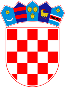 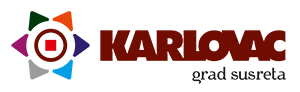 		REPUBLIKA HRVATSKAKARLOVAČKA ŽUPANIJA		REPUBLIKA HRVATSKAKARLOVAČKA ŽUPANIJA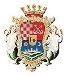 GRAD KARLOVACRbr.Opis mjesečnog održavanjaJedinična cijena bez PDV (kn)KoličinaUkupan iznos bez PDV-a (kn)1.Mjesečno održavanje sustava intranet portal (http://ePortal122.Mjesečno održavanje sustava ePisarnica  - OfficePoint sa sustavom ulaznih računa123.Mjesečno održavanje sustava elektroničkih sjednica Gradskog vijeća - BoardPoint124.Mjesečno održavanje sustava za učitavanje elektroničkih računa sa FINA portala 125.Cijena sata programera na rješavanju zahtjeva70UKUPNO bez PDV-a:UKUPNO bez PDV-a:UKUPNO bez PDV-a:UKUPNO bez PDV-a:PDV 25%:PDV 25%:PDV 25%:PDV 25%:UKUPNO S PDV-om:UKUPNO S PDV-om:UKUPNO S PDV-om:UKUPNO S PDV-om: